V rámci Programu ochrany prírody je žiadateľ povinný postupovať v zmysle príslušných ustanovení tohto „Usmernenia pre príjemcov podpory z Environmentálneho fondu formou dotácie v rámci programu ochrany prírody na rok 2023 k čerpaniu poskytnutej podpory“ (ďalej len „usmernenie“) a to za účelom čerpania poskytnutej podpory formou dotácie z Environmentálneho fondu. Na základe rozhodnutia ministra životného prostredia Slovenskej republiky žiadateľ dotácie uzatvoril dotačnú zmluvu so Štátnou ochranou prírody Slovenskej republiky (ďalej len „ŠOP SR“), ktorá zabezpečuje a realizuje podporu z Environmentálneho fondu formou dotácie v rámci Programu ochrany prírody (ďalej len „POP“). Úlohou príjemcu dotácie bude viesť celú komunikáciu spojenú s poskytnutou podporou so ŠOP SR (napr. podpisovanie dotačnej zmluvy, zasielanie všetkých podkladov, konzultovanie prípadných nejasností a problémov atď.).Na účely čerpania dotácie je príjemca povinný predkladať originály faktúr alebo iných účtovných dokladov (zodpovedajúce zákonu č. 431/2002 Z. z. o účtovníctve v znení neskorších predpisov), ktorými preukazuje hodnoverne a bez akýchkoľvek pochybností účelovosť použitia poskytnutej dotácie. Príjemca dotácie predkladá spolu s faktúrami (vrátane ich  nižšie špecifikovaných náležitostí) aj doklady, ktoré preukazujú úhradu najmenej 5% zo sumy predkladaných faktúr/účtovných dokladov z iných zdrojov príjemcu dotácie. Všetky dokumenty musia byť doručené spolu so sprievodným listom (jeho predloha tvorí prílohu č. 1 tohto usmernenia) poštou alebo osobne na adresu:Štátna ochrana prírody SRSekcia projektov, Odbor riadenia a implementácie projektovTajovského 28B974 01   Banská BystricaTermín:Termín pre doručenie všetkých potrebných dokladov je najneskôr do 31.01.2024 vrátane, pričom rozhoduje prezentačná pečiatka ŠOP SR, nie dátum podania na poštovú prepravu. Tento termín je v zmysle príslušných ustanovení dotačnej zmluvy pre príjemcu dotácie konečný a záväzný z titulu nemožnosti financovania poskytnutej dotácie vzťahujúcej sa k realizácii projektu v roku 2023 po 31.12.2023. ŠOP SR sa nedostáva do omeškania s uvoľňovaním čerpania dotácie (v súlade  s ustanovením Článku VI., bod 5. dotačnej zmluvy), ak príjemca dotácie v uvedenej lehote nepredloží požadované dokumenty, resp. nepredloží úplné doklady definované týmto usmernením, prípadne iné doklady a písomnosti vzťahujúce sa k realizovanému projektu, ktoré od neho v zmysle dotačnej zmluvy vyžiadala ŠOP SR na preukázanie oprávnenosti vynaložených nákladov.A. POVINNÉ NÁLEŽITOSTI PREDKLADANÝCH ORIGINÁLOV FAKTÚR/INÝCH ÚČTOVNÝCH DOKLADOV:Faktúrou sa rozumie každý účtovný doklad, ktorý je vyhotovený v listinnej alebo elektronickej forme a musí obsahovať: Meno a priezvisko zdaniteľnej osoby alebo názov zdaniteľnej osoby, adresu jej sídla, miesta podnikania, bydliska a jej identifikačné číslo pre daň, pod ktorým tovar alebo službu dodala. Meno, priezvisko alebo názov príjemcu tovaru alebo služby, adresu jeho sídla, miesta podnikania, bydliska a jeho identifikačné číslo pre daň, pod ktorým mu bol tovar alebo služba dodaná: Faktúra musí byť vystavená na presný názov a IČO príjemcu dotácie v súlade s Potvrdením o pridelení IČO predloženým spolu so žiadosťou o poskytnutie podpory formou dotácie (napr. „OBEC“, resp. „MESTO“, nie „Obecný úrad“ resp. „Mestský úrad“), resp. názov zo stanov, zriaďovacej listiny, prípadne iného dokumentu upravujúceho vznik a postavenie subjektu – príjemcu dotácie. Faktúra musí byť vystavená dodávateľom, ktorý je uvedený v dodávateľsko-odberateľskej zmluve a v dotačnej zmluve v čl. IV., bod 4. uzatvorenej medzi ŠOP SR a príjemcom dotácie (názov dodávateľa a IČO musia byť v súlade s názvom a IČO uvedeným v Obchodnom/Živnostenskom registri Slovenskej republiky, prípadne inom dokumente upravujúcom vznik a postavenie subjektu – dodávateľa). V prípade samosprávy je potrebné uvádzať aj 00 na začiatku IČO. Faktúra a dodací list musia byť opečiatkované a podpísané dodávateľom projektu a aj prijímateľom s vyznačením dátumu prevzatia faktúry. Vo vzťahu k podmienke oprávnenosti výdavku je nevyhnutný súlad položiek a jednotkových cien uvedených vo faktúre, resp. dodacom liste v porovnaní s položkami a jednotkovými cenami uvedenými: v položkovitom rozpočte na projekt na rok 2023 do výšky schválenej dotácie a iných zdrojov/podrobnej kalkulácii nákladov, ktorý tvorí prílohu č. 1 dotačnej zmluvy, v dokumentácii o odovzdaní a prevzatí (napr. diela alebo časti diela/stavby, preberací protokol), na výrobných štítkoch osadených na dodaných strojoch, technológiách, prístrojoch a zariadeniach, ktoré sú súčasťou projektu, v účtovných dokladoch – napr. inventárne karty, zaraďovacie protokoly. 7.  Všetky údaje (názvy fakturovaných položiek , sumy, množstvá, termíny atď.) uvedené na    
      faktúre musia byť zhodné s údajmi uvedenými v jej prílohách  (napr. dodací list, 
      zisťovací protokol, stavebný denník, súpis prác atď.). 8.   Číslo faktúry. 9.  Peňažnú sumu alebo údaj o cene za mernú jednotku, vyjadrenie množstva, výšku DPH   
     a cenu celkom.10. Dátum vyhotovenia faktúry a dátum zdaniteľného plnenia (kedy bol tovar alebo 
       služba dodaná) – rok vystavenia faktúry musí byť zhodný s rokom poskytnutia     
       finančných prostriedkov schválených rozhodnutím ministra životného prostredia   
       Slovenskej republiky,  t. j. rok 2023. 11.  Dátum zdaniteľného plnenia, ak nie je zhodný s dátumom vyhotovenia – rok realizácie             
       prác musí byť zhodný s rokom poskytnutia finančných prostriedkov schválených 
       rozhodnutím ministra životného prostredia Slovenskej republiky, t. j. rok 2023.12.   Každá faktúra musí byť:        12.1 opečiatkovaná a podpísaná štatutárnym zástupcom príjemcu dotácie 
                  spolu s vyjadrením príjemcu dotácie „Súhlasím s preplatením faktúry“        12.2 doplnená záznamom o vykonaní základnej finančnej kontroly v zmysle § 
                  6 a § 7 zákona č. 357/2015 Z. z. o finančnej kontrole a audite (napr. pečiatka 
                  s podpisom osoby zodpovednej za vykonanie základnej finančnej kontroly),         12.3 zaevidovaná v účtovníctve príjemcu dotácie (napr. likvidačný list faktúry,   
                 košieľka), záznam v knihe faktúr, kópia účtovného záznamu z denníka alebo    
                 hlavnej knihy účtov, pečiatka s predkontáciami účtov atď.) a ošetrená 
                 podpisom osoby zodpovednej za účtovný prípad v účtovnej jednotke a jej     
                 zaúčtovanie a podpisom osoby zodpovednej za schválenie účtovnej operácie. B. PRÍLOHY FAKTÚR (AK SÚ RELEVANTNÉ):originál súpisu vykonaných prác a dodávok podpísaný a opečiatkovaný príjemcom dotácie a dodávateľom prác alebo služieb (postačuje na krycom/súhrnom liste), kópia stavebného denníka za fakturované obdobie (v prípade ak bolo v súvislosti s realizáciou projektu vydané stavebné povolenie, resp. oznámenie k ohláseniu drobnej stavby), originál dodacieho listu, podpísaný a opečiatkovaný dodávateľom aj odberateľom, kópia preberacieho protokolu, kópia inventárnej karty majetku – v prípade obstarania hnuteľných vecí (stroje, prístroje,    zariadenia, dopravné prostriedky) alebo stavieb, všetky ďalšie dokumenty, na ktoré sa faktúra odvoláva, fotokópie výpisov z bankového účtu o úhrade faktúr (opečiatkované a podpísané štatutárnym zástupcom príjemcu dotácie) spolu s účtovnými zápismi z denníka alebo hlavnej knihy. C. PODMIENKA ÚHRADY FAKTÚR/INÝCH ÚČTOVNÝCH DOKLADOV:Príjemca dotácie je povinný preukázať úhrady predložených faktúr/účtovných dokladov vo výške 100%, tzn. aj 5% nákladov z iných zdrojov (napr. vlastných) príjemcom dotácie dodávateľom. Príjemca predloží výpis z bankového účtu (prijímateľom podpísaná a opečiatkovaná fotokópia) spolu s účtovným zápisom.Príklad:Príjemca dotácie na účely čerpania predkladá nasledovné faktúry:Faktúra č. 1 v celkovej sume				 8.000,00 €Faktúra č. 2 v celkovej sume				 1.000,00 €Faktúra č. 3 v celkovej sume 				 1.526,32 €Súčet celkových súm za faktúry č. 1, 2 a 3:	 	 10.526,32 €Výška schválenej dotácie				 10.000,00 €Úhrada najmenej 5% nákladov je			 526,32 €D. DÔLEŽITÉ UPOZORNENIE:Príjemcovi dotácie bude DPH na faktúrach a účtovných dokladoch uhradená len v prípade, ak nie je platiteľom DPH. V prípade, že príjemca dotácie je registrovaný pre DPH, no zároveň sa jedná o nezdaniteľnú osobu, v zmysle § 3 ods. 4 zákona č. 222/2004 Z. z. o dani z pridanej hodnoty v znení neskorších predpisov (ďalej len „zákon o DPH“), a zároveň si na túto DPH neuplatňuje jej odpočet v zmysle zákona o DPH, túto DPH je možné uhradiť iba v prípade predloženia čestného vyhlásenia štatutárneho orgánu príjemcu dotácie k neuplatneniu si práva na odpočítanie DPH, ktoré je dokladom č. 7 zo zoznamu dokladov potrebných k zúčtovaniu podpory z Environmentálneho fondu formou dotácie v rámci Programu ochrany prírody za rok 2023.E. ĎALŠIE POVINNOSTI PRÍJEMCU DOTÁCIE:Príjemca dotácie je povinný po ukončení realizácii projektu predložiť ŠOP SR:Vyplnené tlačivo Záverečné vyhodnotenie plnenia podmienok zmluvy o poskytnutí podpory z Environmentálneho fondu formou dotácie v rámci Programu ochrany prírody za rok 2023. Tlačivo je prílohou č. 2 dotačnej zmluvy, taktiež je zverejnené na oficiálnej webovej stránke POP https://pop.sopsr.sk/dokumenty/dokumenty-2023/.Záverečnú správu o priebehu realizácie projektu – musí byť podpísaná a  opečiatkovaná štatutárnym zástupcom príjemcu dotácie s uvedením dátumu jej vypracovania. Táto správa obsahuje detailný opis prác realizovaných v roku 2023 za poskytnutú dotáciu a iné zdroje, musí byť v súlade s dotačnou zmluvou (v súlade s ustanovením čl. IV., bod 3.) a dodávateľsko-odberateľskou zmluvou s vybranými dodávateľmi (v súlade s ustanovením čl. IV., bod 4.)V prípade akejkoľvek zmeny všetkých skutočností a podmienok dohodnutých v dotačnej zmluve, je príjemca dotácie povinný písomne informovať ŠOP SR o tejto zmene do 10 kalendárnych dní od príslušnej zmeny (napr. podpis dodatku k zmluve o dielo s dodávateľom) v súlade s ustanovením čl. VII., bod 5. dotačnej zmluvy, pričom táto zmena musí byť odsúhlasená ŠOP SR. Výsledok realizácie projektu je príjemca dotácie povinný označiť v zmysle usmernenia na webovom sídle programu https://pop.sopsr.sk/publicita/Príjemca dotácie je povinný fotograficky zdokumentovať priebeh činností/prác realizovaných v roku 2023 za poskytnutú dotáciu a taktiež stav pred začatím a po skončení realizácie projektu a túto fotodokumentáciu spolu so záverečným vyúčtovaním doručiť na ŠOP SR – Sekcia projektov, Odbor riadenia a implementácie projektov. Fotografie musia byť odovzdané na neprepisovateľnom CD/DVD nosiči. Fotokópiu výpisu z bankového účtu – príjem dotácie spolu s účtovným zápisom.ŠOP SR je oprávnená v  mene Environmentálneho fondu, v zmysle ustanovenia čl. VI., bod 2. dotačnej zmluvy, požiadať príjemcu dotácie v súvislosti s čerpaním dotácie o predloženie aj iných dokladov a písomností vzťahujúcich sa k realizovanému projektu na preukázanie oprávnenosti vynaložených nákladov.F. KOMUNIKÁCIA:V záujme zefektívnenia komunikácie medzi príjemcom dotácie a ŠOP SR ako poskytovateľom dotácie žiadame príjemcov dotácie, aby v písomnej či elektronickej korešpondencii so ŠOP SR uvádzali číslo dotačnej zmluvy, ktoré je uvedené v záhlaví dotačnej zmluvy a názov projektu, ktorý je uvedený v čl. IV., bod 1.písm. a) dotačnej zmluvy.V prípade akýchkoľvek otázok vzťahujúcich sa k obsahu tohto usmernenia, prípadne k ustanoveniam dotačnej zmluvy v súvislosti s realizovaným projektom sa prosím obráťte na príslušného pracovníka ŠOP SR na doleuvedených kontaktoch:administrácia dotácií, zmlúv a finančného zúčtovania:Ing. Lucia Vačoková, lucia.vacokova@sopsr.sk, +421 903 298 107Ing. Marta Vrábová, marta.vrabova@sopsr.sk, 048/472 20 32, +421 910 259 103Ing. Zuzana Peťková, zuzana.petkova@sopsr.sk, 048/472 20 43 Mgr. Petra Hirschnerová, petra.hirschnerova@sopsr.sk, 048/472 20 43Mgr. Simona Kosová, simona.kosova@sopsr.sk, 048/472 20 32Doklady potrebné k zúčtovaniu podpory z Environmentálneho fondu formou dotácie  v rámci Programu ochrany prírody na rok 2023Prílohy:1. Predloha sprievodného listu k predkladaným faktúram/účtovným dokladomPríloha č.1 Usmernenia pre príjemcov podpory z Environmentálneho fondu formou dotácie v rámci Programu ochrany prírody na rok 2023 k čerpaniu poskytnutej podporyPríjemca dotácie (názov), sídlo (adresa), IČOŠtátna ochrana prírody SRSekcia projektovOdbor  riadenia a implementácie projektovTajovského 28 B, 974 01  Banská BystricaČíslo listu				Vybavuje/linka				V miesto					meno/tel., príp. e-mail			dd. mm. rrrr Vec:Predloženie faktúr/účtovných dokladov za účelom čerpania poskytnutej dotácieČíslo dotačnej zmluvy: 	(doplní sa číslo dotačnej zmluvy, ktoré je uvedené v záhlaví dotačnej zmluvy)Názov projektu:	(doplní sa názov projektu, ktorý je uvedený v čl. IV., bod 1. písm. a) dotačnej zmluvy)Vážená pani, vážený pán,v súlade s ustanoveniami čl. VI. dotačnej zmluvy predkladáme originály faktúr/účtovných dokladov (vrátane príloh) za účelom čerpania poskytnutej dotácie spolu s dokladmi preukazujúcimi úhradu najmenej 5 % nákladov z iných zdrojov. S pozdravom									Podpis a pečiatka____________________________________Titul, meno priezvisko štatutárneho orgánu                                                                                     príjemcu dotáciePrílohy:faktúra č. (uviesť číslo faktúry – variabilný symbol), potrebné vypísať všetky predkladané faktúryostatné povinné prílohy.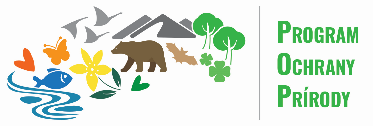 USMERNENIEPRE príjemcov podpory z environmentálneho fondu formou dotácie v rámci programu ochrany prírody na rok 2023 k čerpaniu poskytnutej podpory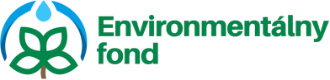 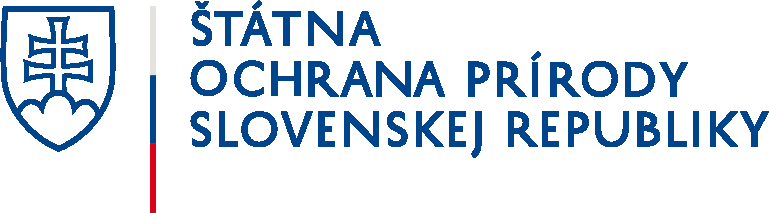 Za poskytovateľa:Štátna ochrana prírody SRSekcia projektovOdbor  riadenia a implementácie projektovTajovského 28 B, 974 01 Banská BystricaZa poskytovateľa:Štátna ochrana prírody SRSekcia projektovOdbor  riadenia a implementácie projektovTajovského 28 B, 974 01 Banská BystricaZa poskytovateľa:Štátna ochrana prírody SRSekcia projektovOdbor  riadenia a implementácie projektovTajovského 28 B, 974 01 Banská BystricaP. č.Názov dokladu1.Účtovné doklady preukazujúce realizáciu dotácie v zmysle dotačnej zmluvy spolu s účtovným zápisom a relevantnými prílohami v zmysle usmernenia originál/úradne overenáfotokópia2.Záverečné vyhodnotenie plnenia podmienok zmluvy o poskytnutí podporyz Environmentálneho fondu formou dotácie v rámci Programu ochrany prírody za rok 2023 (príloha č. 2 dotačnej zmluvy)originál3.Účtovné doklady preukazujúce úhradu najmenej 5 % schválenej dotácie spolu s účtovným zápisom a relevantnými prílohami v zmysle usmernenia originál/úradne overenáfotokópia4.Záverečná správa o priebehu realizácie projektuoriginál5.Fotodokumentáciaz priebehu a výsledku realizácie projektu v elektronickej podobeCD/DVD/USB6.Čestné vyhlásenie štatutárneho orgánu príjemcu dotácie k nedočerpaniu poskytnutej podpory formou dotácie – ak relevantné -tlačivo je dostupné na https://pop.sopsr.sk/dokumenty/dokumenty-2023/originál7.Čestné vyhlásenie o DPH – ak relevantné-tlačivo je dostupné na https://pop.sopsr.sk/dokumenty/dokumenty-2023/originál8.Príjemca dotácie je povinný zverejňovať informácie o projekte na webovej stránke www.ewobox.sk v časti Aktivity, podčasti Projekty v rozsahu: kto realizoval, kontakt na príjemcu dotácie (realizátora projektu), zameranie projektu, čo je cieľom projektu (platí len pre POP3).kópia registrácie